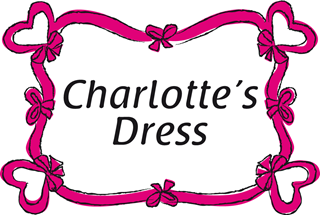 MODULO DI CAMBIOCon la presente richiedo la sostituzione del/i seguente/i articolo/i acquistati:I TUOI DATIPRODOTTI ACQUISTATI E RESIPRODOTTI DESIDERATIIndicare qui sotto il motivo del cambio:Il prodotto è troppo grandeIl prodotto è troppo piccoloData e luogo: __/__/____, ______________________   Firma del Cliente: ______________________________Service S.r.l.Via Dania, 8 – 15046 Ovada (AL) – ItalyTel. +3901311850809 / +393482996910   Fax +3901311851026e-mail: customercare@charlottesdress.com Internet:www.charlottesdress.comP.Iva 01906560063     Reg. Imprese 209543Nome e cognome: Indirizzo:Telefono:E-mail:Codice articoloDescrizione articoloTg.QuantitàCodice articoloDescrizione articoloTg.Quantità